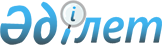 Ақжар аудандық мәслихатының 2020 жылғы 6 қаңтардағы № 51-14 "2020-2022 жылдарға арналған Ақжар ауданы Кіші-Қарой ауылдық округінің бюджетін бекіту туралы" шешіміне өзгерістер енгізу туралыСолтүстік Қазақстан облысы Ақжар аудандық мәслихатының 2020 жылғы 19 қарашадағы № 64-12 шешімі. Солтүстік Қазақстан облысының Әділет департаментінде 2020 жылғы 25 қарашада № 6707 болып тіркелді
      Қазақстан Республикасының 2008 жылғы 4 желтоқсандағы Бюджет кодексінің 109-1-бабына, Қазақстан Республикасының 2001 жылғы 23 қаңтардағы "Қазақстан Республикасындағы жергілікті мемлекеттік басқару және өзін-өзі басқару туралы" Заңының 6-бабына сәйкес Солтүстік Қазақстан облысы Ақжар аудандық мәслихаты ШЕШІМ ҚАБЫЛДАДЫ:
      1. Ақжар аудандық мәслихатының "2020-2022 жылдарға арналған Ақжар ауданы Кішіқарой ауылдық округінің бюджетін бекіту туралы" 2020 жылғы 06 қаңтардағы № 51-14 шешіміне (2020 жылдың 22 қаңтарында Қазақстан Республикасы нормативтік құқықтық актілерінің электрондық түрдегі эталондық бақылау банкінде жарияланған, Нормативтік құқықтық актілерді мемлекеттік тіркеу тізілімінде № 5945 тіркелген) мынадай өзгерістер енгізілсін:
      1 - тармақ мынадай редакцияда жазылсын:
      "1. 2020-2022 жылдарға арналған Ақжар ауданы Кіші-Қарой ауылдық округінің бюджеті осы шешімге тиісінше 1, 2 және 3 қосымшаларға сәйкес, 2020 жылға келесі көлемдерде бекітілсін:
      1) кірістер – 22094 мың теңге:
      салықтық түсімдер – 895,2 мың теңге;
      салықтық емес түсімдер – 632,8 мың теңге;
      негізгі капиталды сатудан түсетін түсімдер – 0 мың теңге;
      трансферттер түсімі – 20566 мың теңге;
      2) шығындар – 22094 мың теңге; 
      3) таза бюджеттік кредиттеу – 0 мың теңге, соның ішінде:
      бюджеттік кредиттер – 0 мың теңге;
      бюджеттік кредиттерді өтеу – 0 мың теңге;
      4) қаржы активтерімен операциялар бойынша сальдо - 0 мың теңге:
      қаржы активтерін сатып алу - 0 мың теңге;
      мемлекеттің қаржы активтерін сатудан түсетін түсімдер - 0 мың теңге;
      5) бюджет тапшылығы (профициті) – 0 мың тенге;
      6) бюджет тапшылығын қаржыландыру (профицитін пайдалану) – 0 мың тенге:
      қарыздар түсімі - 0 мың теңге;
      қарыздарды өтеу – 0 мың теңге;
      бюджет қаражатының пайдаланылатын қалдықтары – 0 мың теңге.";
      аталған шешімінің 1 қосымшасы осы шешімнің қосымшасына сәйкес жаңа редакцияда мазмұндалсын.
      2. Осы шешім 2020 жылғы 1 қаңтардан бастап қолданысқа енгізіледі. Ақжар ауданы Кіші-Қарой ауылдық округінің 2020 жылға арналған бюджеті
					© 2012. Қазақстан Республикасы Әділет министрлігінің «Қазақстан Республикасының Заңнама және құқықтық ақпарат институты» ШЖҚ РМК
				
      Солтүстік Қазақстан облысы
Ақжар аудандық мәслихат
сессиясының төрағасы 

Б.Закенов

      Ақжар аудандық мәслихат хатшысы 

А.Хоршат
Солтүстік Қазақстан облысыАқжар аудандық мәслихатының2020 жылғы 19 қарашасы№ 64-12 шешіміне1 қосымшаСолтүстік Қазақстан облысыАқжар аудандық мәслихатының2020 жылғы 6 қантардағы№ 51-14 шешіміне1 қосымша
Санаты
Сыныбы
Кіші сыныбы
Атауы
Сомасы мың теңге
І. Кірістер
22094
1
Салықтық түсімдер
895,2
01
Табыс салығы 
9,6
2
Жеке табыс салығы 
9,6
04
Меншікке салынатын салықтар
885,6
1
Мүлікке салынатын салықтар
33
3
Жер салығы
125,4
4
Көлiк құралдарына салынатын салық
727,2
2
Басқа да салықтық емес түсiмдер
632,8
06
Басқа да салықтық емес түсiмдер
632,8
1
Басқа да салықтық емес түсiмдер
632,8
4
Трансферттердің түсімдері
20566
02
Мемлекеттiк басқарудың жоғары тұрған органдарынан түсетiн трансферттер
20566
3
Аудандардың (облыстық маңызы бар қаланың) бюджетінен трансферттер
20566
Атауы
Атауы
Атауы
Атауы
Сомасы мың теңге
Функционалдық топ
Функционалдық топ
Функционалдық топ
Функционалдық топ
Сомасы мың теңге
Бюджеттік бағдарламалардың әкімшісі
Бюджеттік бағдарламалардың әкімшісі
Бюджеттік бағдарламалардың әкімшісі
Сомасы мың теңге
Бағдарлама
Бағдарлама
Сомасы мың теңге
II. Шығыстар
22094
01
Жалпы сипаттағы мемлекеттік қызметтер
14641
124
Аудандық маңызы бар қала, ауыл, кент, ауылдық округ әкімінің аппараты
14641
001
Аудандық маңызы бар қала, ауыл, кент, ауылдық округ әкімінің қызметін қамтамасыз ету жөніндегі қызметтер
14641
07
Тұрғын үй-коммуналдық шаруашылық
5453
124
Аудандық маңызы бар қала, ауыл, кент, ауылдық округ әкімінің аппараты
5453
014
Елді мекендерді сумен жабдықтауды ұйымдастыру
187
008
Елді мекендердегі көшелерді жарықтандыру
4890
009
Елді мекендердің санитариясын қамтамасыз ету
376
13
Басқалар
2000
124
Аудандық маңызы бар қала, ауыл, кент, ауылдық округ әкімінің аппараты
2000
040
Өңірлерді дамытудың 2020 жылға дейінгі бағдарламасы шеңберінде өңірлерді экономикалық дамытуға жәрдемдесу бойынша шараларды іске асыруға ауылдық елді мекендерді жайластыруды шешуге арналған іс-шараларды іске асыру
2000
ІІІ. Таза бюджеттік кредиттеу
0
ІV. Қаржы активтерімен операциялар бойынша сальдо
0
Қаржы активтерін сатып алу
0
Мемлекеттің қаржы активтерін сатудан түсетін түсімдер
0
V. Бюджет тапшылығы (профициті)
0
VІ. Бюджет тапшылығын қаржыландыру (профицитін пайдалану)
0
08
Бюджет қаражатының пайдаланылатын қалдықтары
0